Система быстрых платежей Банка РоссииС целью повышения доступности и качества финансовых услуг Министерство экономики Краснодарского края информирует граждан о системе быстрых платежей Банка России (далее – СБП), а также преимуществах переводов через СБП.СБП разработана Банком России и НСПК, запущена с 28 января 2019 года. Система разработана в целях ускорения осуществления денежных переводов на территории РФ. Сервис позволяет физическим лицам мгновенно (в режиме 24/7) совершать межбанковские переводы по номеру мобильного телефона или другим физическим лицам.Доступ к системе возможен через мобильные приложения банков, подключенных к СБП (перечень банков-участников размещен на сайте:  https://sbp.nspk.ru/participants/), как со смартфона или планшета, так и с  компьютера. Чтобы осуществить мгновенный перевод, необходимо в мобильном приложении банка отправителя выбрать в меню перевод через СПБ, счет, с которого необходимо сделать платеж, указать номер мобильного телефона получателя и сумму перевода. В течение нескольких секунд после подтверждения операции плательщиком, деньги переводятся и становятся доступны получателю.Официальную информацию о Системе быстрых платежей можно узнать на сайте: https://sbp.nspk.ru.Банком России разработана информационная листовка о современных способах безналичной оплаты товаров (работ/услуг). 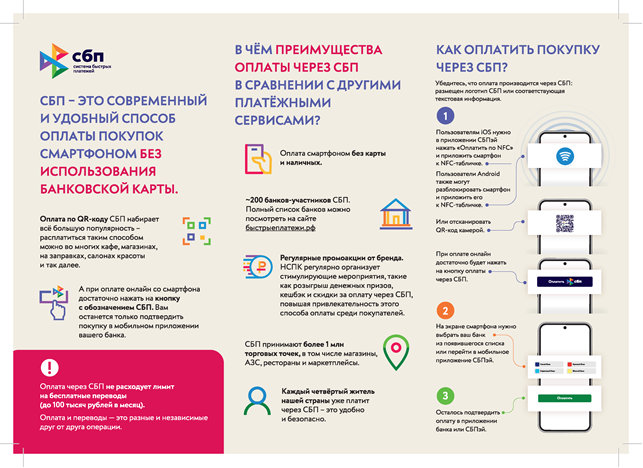 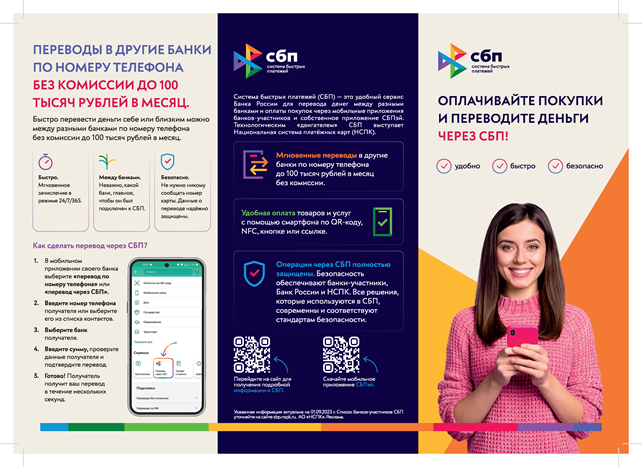 Приложение 1 к письму департамента экономики и стратегического развития администрации муниципального образования городской округ город-курорт Сочи Краснодарского краяот ____________ N __________